CHAPTER 114DETENTION OF CERTAIN PERSONS SUSPECTED OF STEALING§3521.  Detention of certain persons suspected of stealing1.  Suspected stealing from a store.  A store owner, manager or supervisor, or that person's designee, may detain on the premises in a reasonable manner and for a period of time not to exceed 1/2 hour any person as to whom there is probable cause to believe is unlawfully concealing merchandise or is committing theft of merchandise.  The permitted purposes of detention are to require the person being detained to provide identification, to verify the identification, to inform a law enforcement officer of the detention and to surrender that person to the officer, to take possession of and hold stolen merchandise pending arrival of law enforcement and, when the detained person is a minor, to inform a law enforcement officer or a parent or guardian of the minor of the detention and to surrender the minor to the person so informed.[PL 2015, c. 85, §1 (NEW).]2.  Suspected stealing from a motion picture theater.  A motion picture theater owner, manager or supervisor, or that person's designee, may detain on the premises in a reasonable manner and for a period of time not to exceed 1/2 hour any person as to whom there is probable cause to believe is unlawfully operating an audiovisual or audio recording function of any device in the motion picture theater while a motion picture is being exhibited.  The permitted purposes of detention are to require the person being detained to provide identification, to verify the identification, to inform a law enforcement officer of the detention and to surrender that person to the officer, to take possession of and hold recordings and related equipment pending arrival of law enforcement and, when the detained person is a minor, to inform a law enforcement officer or a parent or guardian of the minor of the detention and to surrender the minor to the person so informed.[PL 2015, c. 85, §1 (NEW).]SECTION HISTORYPL 1975, c. 543 (NEW). PL 1989, c. 122, §1 (AMD). PL 2005, c. 199, §2 (AMD). PL 2015, c. 85, §1 (RPR). The State of Maine claims a copyright in its codified statutes. If you intend to republish this material, we require that you include the following disclaimer in your publication:All copyrights and other rights to statutory text are reserved by the State of Maine. The text included in this publication reflects changes made through the First Regular and First Special Session of the 131st Maine Legislature and is current through November 1. 2023
                    . The text is subject to change without notice. It is a version that has not been officially certified by the Secretary of State. Refer to the Maine Revised Statutes Annotated and supplements for certified text.
                The Office of the Revisor of Statutes also requests that you send us one copy of any statutory publication you may produce. Our goal is not to restrict publishing activity, but to keep track of who is publishing what, to identify any needless duplication and to preserve the State's copyright rights.PLEASE NOTE: The Revisor's Office cannot perform research for or provide legal advice or interpretation of Maine law to the public. If you need legal assistance, please contact a qualified attorney.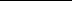 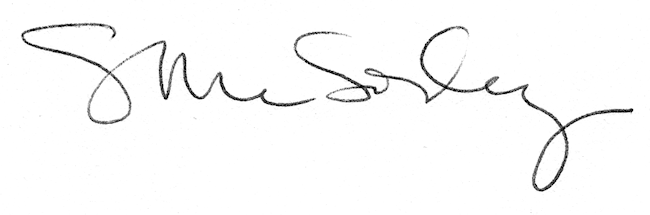 